                                                                                           Учитель начальных классов                                                                                            Филиппова Ирина Евгеньевна                                                                                       ГБОУ  СОШ № 277Математика 4 классТема: Деление на трёхзначное число.                                                                                                                Цели урока:                         - отработать умение решать примеры на деление многозначных чисел,                        - формировать вычислительные навыки;                        - развивать умение логически анализировать условие задачи,                         - закрепление умения решать задачи,                         - развивать логическое мышление, математическую речь;                           - воспитывать интерес к предмету.                                                           Ход урока.I .Организационный момент.Встало солнышко давно, 
Заглянуло к нам в окно.
Нас оно торопит в класс,
Математика у нас!       II. Сообщение темы и целей урока.Тема урока  сегодня… - Ты этому уже учился?- Тогда, как ты думаешь, какая цель урока сегодня? - Ты будешь  упражняться в решении примеров и задач.- На этом уроке тебе  будут предложены интересные задания. А чтобы выполнить их, показав свои знания, надо внимательно слушать учителя.     III. Устный счет.  Блиц-турнир:  ( если ученик  испытывают трудности при выполнении этого задания, получает  карточку  с разной степенью помощи).□ :□·□          а:□·□□ (□:□)       b:(□:□))□+□):□      (□:□):60□:□-□:□      X:□-X:□*  За 2 часа машина проехала - а км с одинаковой скоростью . Сколько км она проедет за 5 часов?За 3 часа лодка  проплыл - а км. Сколько времени потратит лодка на b км, если она двигалась с одинаковой скоростью? * Сначала машина проехала х  км, а потом -у км. Сколько часов потратит машина, если она едет со скоростью  \ ч?Один мотоциклист проехал х км за 5ч.,  второй мотоциклист это же расстояние проехал за 3 часа. У  какого мотоциклиста скорость больше и на сколько?-Какие величины встретились при решении задач блиц- турнира? ( скорость, время, расстояние)- Какая существует взаимосвязь между этим  величинами?IV. Работа над пройденным материалом.     1. Решение задачи.-Все эти задания  помогут тебе решить № 317 -Прочесть задачу, представить, о чём в ней говорится.  Составляется чертёж  к задаче .-За всё расстояние возьмём отрезок. Расстояние между городами . Из двух городов навстречу друг другу вышли 2 поезда и встретились на середине пути ( разделить отрезок пополам). Известна скорость первого и скорость второго поезда. Узнать надо, на сколько часов больше был в пути один поезд, чем другой?- Если можешь решить задачу самостоятельно, то  приступай  к работе.       - Если  решение вызывает затруднение, дается карточка.(Приложение 1.)2.. Физкультминутка. Закрепление изученного материала. Письменное деление на трехзначное число.Вспомни, как выполняется письменное деление на трёхзначное число ( алгоритм)                                             132192:324№ 299 (Приложение 2.)- Ответь  на вопросы, твои ответы пригодятся на следующем этапе урокаКак найти первое слагаемое?Как найти уменьшаемое?Как найти делитель?Как найти 2 множитель?Как найти вычитаемое?Как найти делимое?      4.Самостсятельная работа .       На карточке задание.   - Выбери и выполни то, которое по силам.725 : Х =29387 : Х =513: 57Составить различные уравнения с числами 1200, 60,  Х. Решить люб  V .Итог урока.    - Сегодня на уроке ты… ( продолжить)   -Если тебе  работалось на уроке легко, подними  зелёный огонек.   - Если  урок не понравился – красный.  VI. Домашнее задание.       № 320 (1), № 321Приложение 1.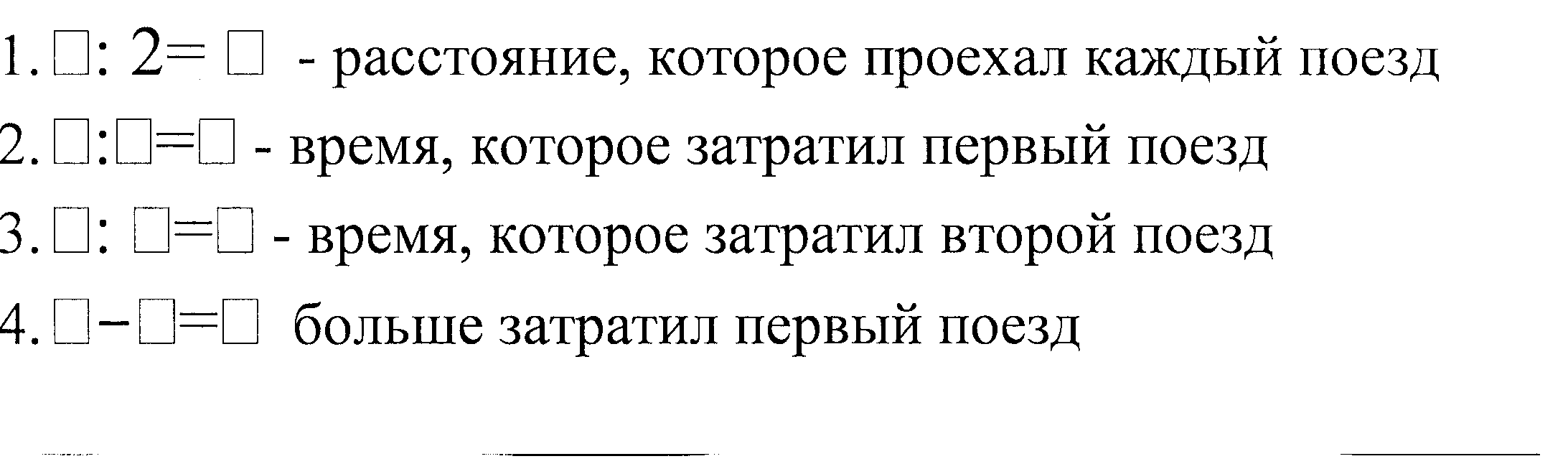 Приложение 2.Карточка-алгоритм письменного способа деления многозначных чисел:1. Прочитай и запиши пример.2. Выдели первое неполное делимое и установи число цифр в частном.3. Раздели неполное делимое на делитель и найди цифру частного.4. Умножь…5. Вычти…6. Проверь…7. Образуй следующее неполное делимое и продолжай деление так же до конца.